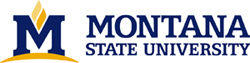                  Office of the RegistrarRequired Residency Documentation & Deadlines for all Current or Returning StudentsThe information provided in your Residency Questionnaire must be verified.  Please submit copies of all of the following documents along with your Residency Questionnaire:Montana driver’s license or identification card, showing initial (earliest) date obtained.Montana voter registration: copy of your voter registration card or a letter obtained from the Voter Registration / County Election Office, which is located at 311 W Main St, Room 210, Bozeman, MT in the old Court House.Bank account: voided check or deposit slip from your personal check book or a copy of your bank statement.  This has to have your Montana address listed on it.Your most recent  pay stub(s) for the current year from all jobs held, showing your year-to-date earnings2019 Resident Montana state Income Tax filing (a copy of your full resident MT tax return is sufficient). Financial aid award letter (if applicable) showing what you were awarded and what you accepted (this link is located at the bottom of the award page in My Info) for the Academic School Year school year.The Tax Exemption Affidavit is necessary if the student is younger than 24 years of age or was claimed as an , 2exemption on their parent’s most recent tax filing (all students under the age of 24 must submit this document). Parents complete with notarized signature.  Both of your parents need to sign this form.** When applicable also include:Montana vehicle registration. (Any vehicle that you own or operate in Montana, even if your name is not on the title).Graduate Students:  Please provide proof of your assistantship (contract or award letter).  Fee waivers are considered grants and should be included as such on Number 8 of the Residency Questionnaire.Employment Affidavit: If you moved to Montana due to a job offerHome Ownership: if you own a home in MontanaImportant Links:Board of Regents’ Policy:  http://www.mus.edu/borpol/bor900/940-1.pdfResidency Questionnaire:  http://www.montana.edu/registrar/pdfs/Residency_Questionnaire.pdfOffice of the Registrar homepage:  http://www.montana.edu/registrar/Deadlines: * Spring 2020:  Students should submit residency petitions between November 4, 2019 – January 3, 2020* Summer 2020:  Students should submit residency petitions between April 6th, 2020 – April 30th, 2020* Fall 2019:  Students should submit residency petitions between June 10th – August 9th, 2019*        *Residency Questionnaires and all related documentation should be submitted during the residency petition window (above) for the semester in question.  Late submissions may not be processed in time to adjust residency status for the semester in question.  If a submission is late, the student must include a typed letter addressing the special circumstances justifying the review of the late submission.  Additionally, the student is responsible for and MUST stay current with any fees assessed.7/3/19